November 2015Service Award Recipients25 Years: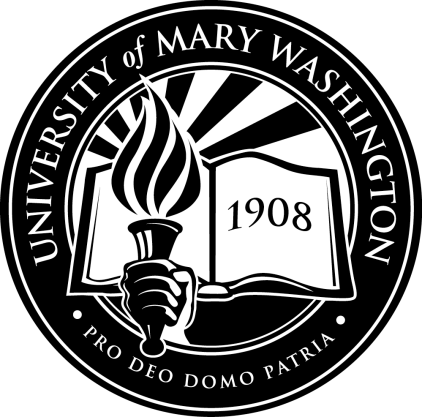 David Berreth15 Years:Kathryn GrantDe’Onne Scott10 Years:Julia OlsenMartha Sisk5 Years:Takera GreenLisa Marvashti